Karta pracy numer 26 Czarna krowa w kropki bordoPrzykładowe pytania: jak wyglądała krowa, o której mowa jest w wierszu?, jakiego koloru miała oczy?, co miała na grzbiecie?, co krowa robiła na czubku drzewa?, jaki smak miały chmury?, jakie imię nadałbyś takiej krowie?, jakie odgłosy mogłaby wydawać taka bajkowa krowa?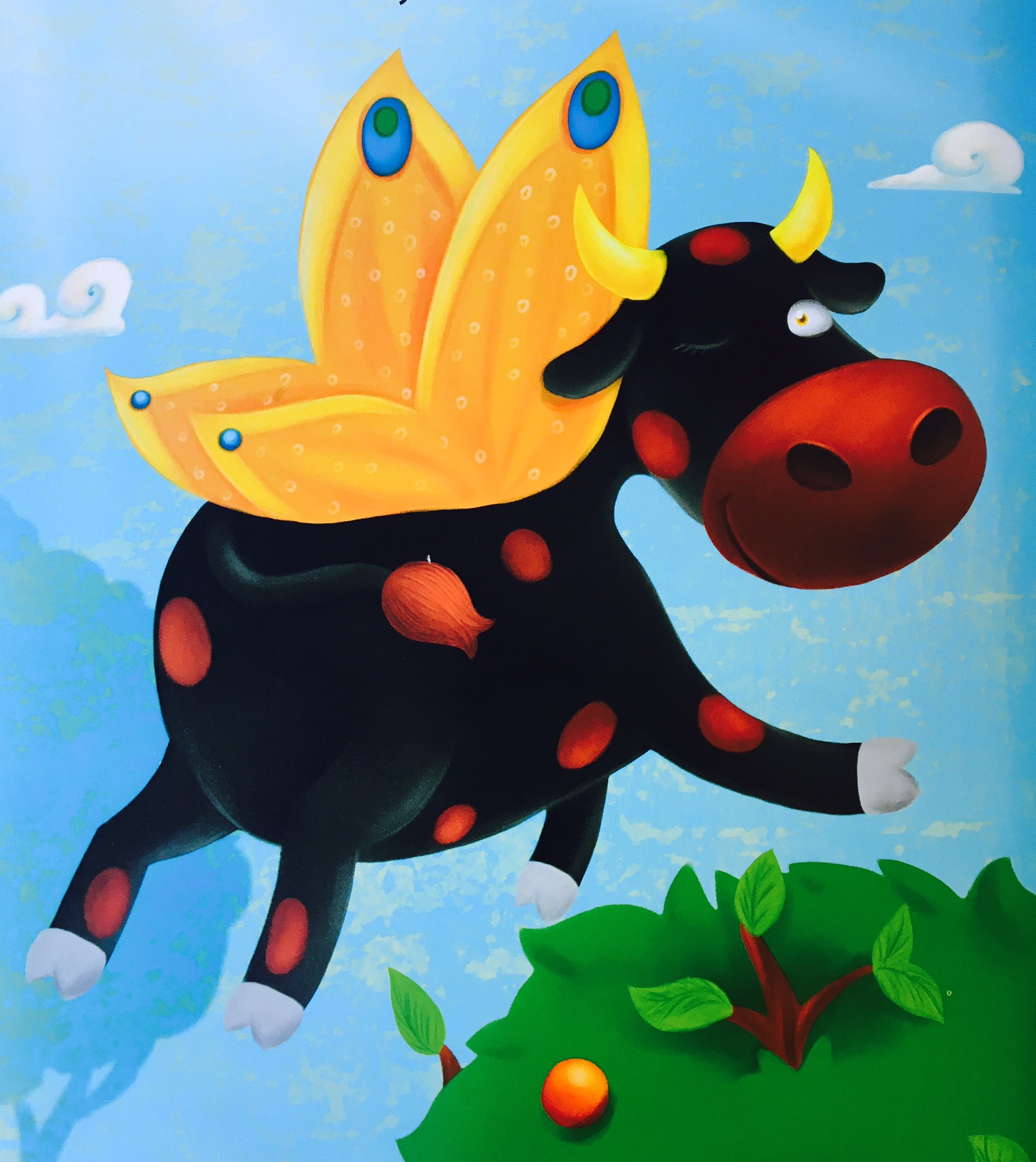 Zapraszam do wspólnej zabawyŚpiewaj piosenkę Co słychać na podwórkuDrogi rodzicu zachęcam do przeczytania dziecku wiersza pt. „Czarna krowa w kropki bordo” i rozmowy na jego tematCzarna krowa w kropki bordoCzarna krowa w kropki bordoCzarna krowa w kropki bordo wędrowała drogą . Z przodu miała wielką głowę, z tyłu miała ogon! Przystanęła nad kałużą, pochyliła głowę – Jedno oko miała żółte, drugie fioletowe! Rozpostarła wielkie skrzydła (miała je na grzbiecie)Pofrunęła między chmury, wrzeszcząc „ECIE PECIE!!!” Z najwyższego czubka drzewa skakała na głowę, Zlizywała prosto z nieba chmury waniliowe . . . Tylko niech mi nikt nie mówi, że krowa nie lata, Bo się wszystko może zdarzyć w samym środku lataZabawa matematyczno- plastyczna bajkowa krowaSpróbuj policzyć cztery kropki na grzbiecie krowy, policz ile krowa ma nóg, ile skrzydeł, ile rogów, wskaż ogon i głowę.